07/07/2018 tarihli ve 30471 sayılı Resmî Gazete’de yayımlanan “Millî Eğitim Bakanlığı Özel Eğitim Hizmetleri Yönetmeliği” ve 24/12/2021 tarihli ve 39811325 sayılı Makam onayı ile uygun görülen “Bilim ve Sanat Merkezleri Yönergesi” hükümlerine göre hazırlanan “Özel Eğitim ve Rehberlik Hizmetleri Genel Müdürlüğü Bilim ve Sanat Merkezleri Öğrenci Tanılama ve Yerleştirme Kılavuzu” açıklamaları ve Adapazarı İlçe Milli Eğitim Müdürlüğünün 31.12.2021 tarihli ve E-99966563-160.01.06-40298182 sayılı yazıları gereği ;             Okul yönlendirme komisyonu; okul müdürü başkanlığında müdür yardımcısı, rehber öğretmen/psikolojik danışman olarak görev yapan öğretmenlerin tamamı ve her sınıf seviyesinden en az bir sınıf öğretmeninden oluşturulmuştur. 10/01/2022İdris TÜRKANOkul Müdürü(Komisyon Başkanı)2021 / 2022 EĞİTİM ÖĞRETİM YILI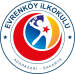 EVRENKÖY İLKOKULU MÜDÜRLÜĞÜBİLSEM OKUL YÖNLENDİRME KOMİSYON TOPLANTISITOPLANTI TUTANAĞITOPLANTI TUTANAĞITOPLANTI TUTANAĞITOPLANTI TUTANAĞIToplantı NoToplantı YeriToplantı TarihiToplantı Saati1Müdür Odası10.01.202212.30BİLSEM OKUL YÖNLENDİRME KOMİSYONUBİLSEM OKUL YÖNLENDİRME KOMİSYONUBİLSEM OKUL YÖNLENDİRME KOMİSYONUKOMİSYON GÖREVİADI - SOYADIGÖREVİBaşkanİDRİS TÜRKANOkul MüdürüÜyeRÜŞTÜ BAYSALMüdür YardımcısıÜyeSEDEF FİLİZSınıf Öğretmeni (1. Sınıf)ÜyeYILDIZ POLATSınıf Öğretmeni (2. Sınıf)ÜyeHÜSEYİN GÜNBATISınıf Öğretmeni(3. Sınıf)ÜyeBİNNUR KOCABAŞSınıf Öğretmeni(4. Sınıf)ÜyeARZU AYGÜNRehber ÖğretmenBİLSEM OKUL YÖNLENDİRME KOMİSYONUN GÖREV ve SORUMLULUKLARISınıf öğretmeni tarafından önerilen öğrenci/öğrencilerin gözlem formlarını değerlendirerek aday gösterilecek öğrencileri belirlemek,Aday gösterilecek öğrencilerin sınıf bazlı listelerini ilgili sınıf öğretmenlerine tebliğ etmek,Aday gösterilen öğrenci bilgilerini kontrol etmek ve varsa gerekli düzeltme işlemlerini gerçekleştirmek,Resim ve müzik yetenek alanları ön değerlendirme uygulamalarında gerekli ortamı sağlamaktır.ADAY GÖSTERME SÜRECİNE İLİŞKİN BİLGİLENDİRMEAday gösterme süreci okul yönlendirme komisyonları tarafından yürütülecektir.Her okulda her sınıf düzeyinde her bir yetenek alanı için öğrenci sayısının en fazla %20’si aday gösterilebilecektir.Bir öğrenci en fazla iki yetenek alanından aday gösterilebilecektir.Sınıf öğretmenleri tarafından önerilen öğrenciler için; Gözlem Formu’nun (EK 1) çıktısı doldurularak okul yönlendirme komisyonuna teslim edilecektir.Komisyon tarafından okulun aday göstereceği öğrencilerin ilgili öğretmenlere tebliğ edilmesi sonrasında gözlem formları sınıf öğretmenleri tarafından MEBBİS/e-Okul Yönetim Bilgi Sistemleri Modülüne işlenecektir.BİLSEM OKUL YÖNLENDİRME KOMİSYONU TOPLANTI KARARLARIAday gösterme sürecinin okul yönlendirme komisyonu tarafından azami hassasiyetle yürütülmesine,Her bir yetenek alanı için aday gösterilecek öğrenci sayısının her sınıf düzeyinde en fazla %20’si olacak şekilde belirlenmesine,Bir öğrencinin en fazla iki yetenek alanından aday gösterilmesine dikkat edilmesine,Okul yönlendirme komisyonu tarafından sınıf öğretmenleri tarafından önerilen öğrencilerin Gözlem Formu’nun (EK 1) teslim alınmasına karar verilmiştir.BİLSEM OKUL YÖNLENDİRME KOMİSYONUBİLSEM OKUL YÖNLENDİRME KOMİSYONUBİLSEM OKUL YÖNLENDİRME KOMİSYONUBİLSEM OKUL YÖNLENDİRME KOMİSYONU(imza)(imza)(imza)(imza)SEDEF FİLİZYILDIZ POLATHÜSEYİN GÜNBATIBİNNUR KOCABAŞSınıf ÖğretmeniSınıf ÖğretmeniSınıf ÖğretmeniSınıf ÖğretmeniÜyeÜyeÜyeÜye(imza)(imza)ARZU AYGÜNRÜŞTÜ BAYSALRehber ÖğretmenMüdür YardımcısıÜyeÜye